3.10 Участие сотрудников вуза в муниципальных, региональных и общероссийских спортивных мероприятияхКубок по мини-футболу в честь Дня Защитника Отечества на призы Сибирского Клинического Центра!I место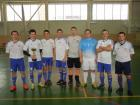 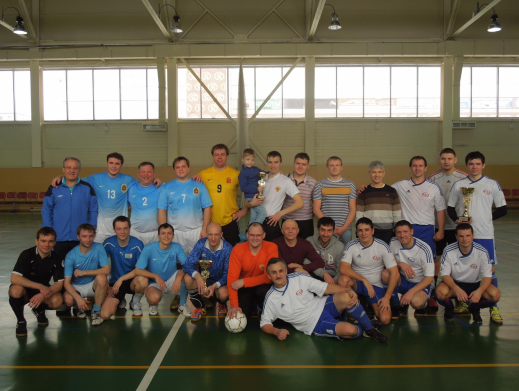 Турнир четырех команд по мини-футболу, посвященный 21-летию Территориального Фонда Обязательного Медицинского                       Страхования I место.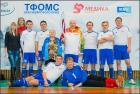 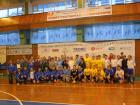 Футбольный матч между командами: ППС КрасГМУ и стоматологами г. Красноярска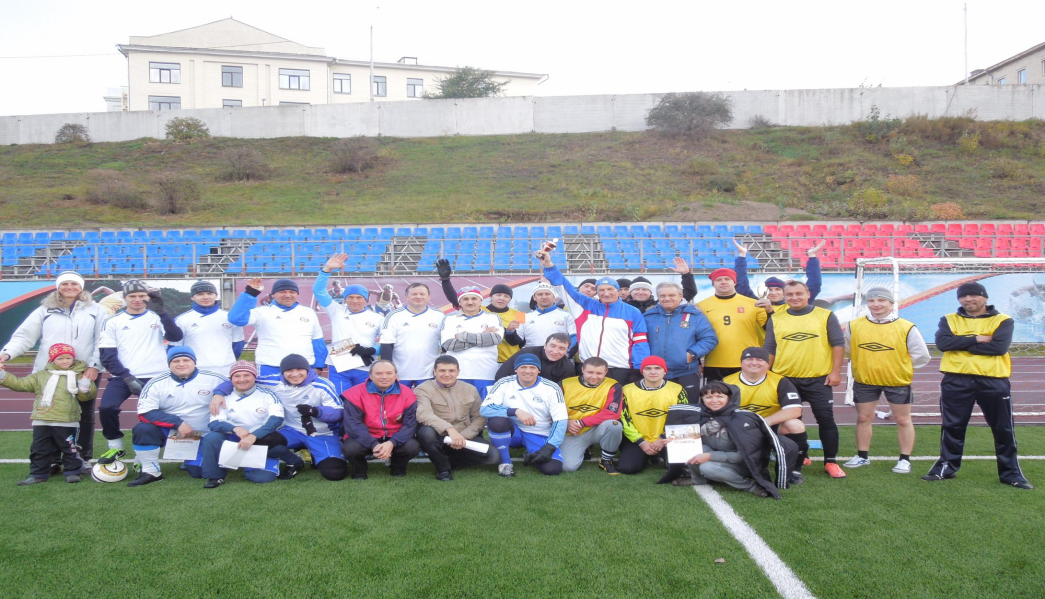 Спартакиада среди предприятий и организаций Советского района.Сборная команда КрасГМУ выступала по 11 видам спорта. Соревнования проводились с сентября 2013 по май 2014 г.Мини – футбол			5 место Плавание				1 местоНастольный теннис		3 место Пулевая стрельба		4 место Боулинг				6 место Волейбол				1 местоСтритбол				1 местоЛыжные гонки			4 место Бильярд				6 местоСемейные старты		1 местоСпортивная рыбалка		2 место           Итоговый результат: В комплексном  зачете  среди учреждений Советского района команда заняла 4 мест из 11 команд. Состав команды был сформирован из числа сотрудников университета и составил более 100 человек. Отчет о проведенном Открытом турнире по волейболу среди ветеранов на призы профсоюзного комитета КрасГМУ.29 ноября 2014 г. с 13 ч. до 16 ч. прошел Открытый турнир по волейболу среди ветеранов на призы профсоюзного комитета КрасГМУ. Участвовало 3 команды: КГПУ им. В.П. Астафьева, ГБ №2 и КрасГМУ. 1 место заняла команда ГБ № 2, 2 место - КрасГМУ, 3 место - КГПУ. Победители были награждены кубком, медалями и грамотами.Главный судья соревнований – Стародубцева Н.В.,Главный секретарь – Веснина В.А.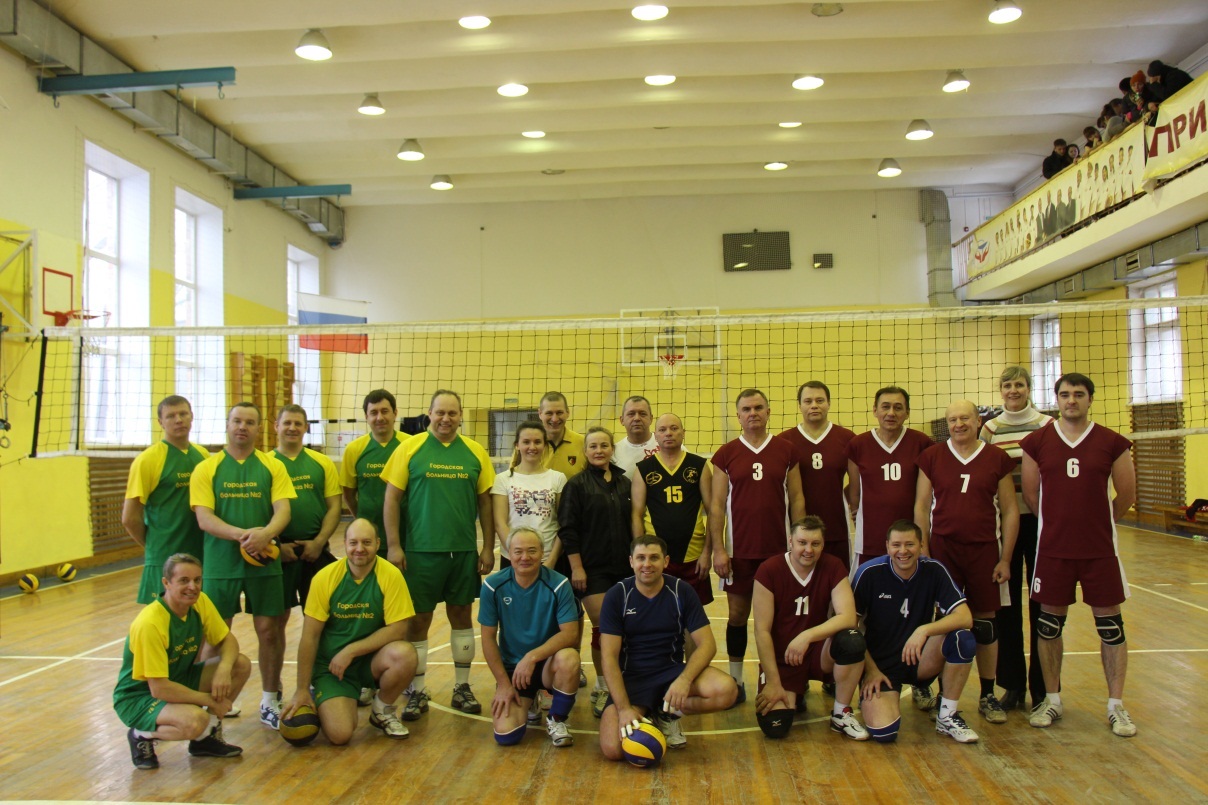 